Добрый вечер!
Сегодня позанимаемся в Krita.
Krita – профессиональный бесплатный растровый графический редактор. Установить программу можно бесплатно, скачав ее на официальном сайте https://krita-rus.ru/. Здесь же вы можете найти системные требования и инструкцию для установки программы.
Будем учиться создавать штамп из любой картинки в Krita. Смотрите видео урок https://youtu.be/QauTiZgyWE0.
До новых встреч!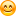 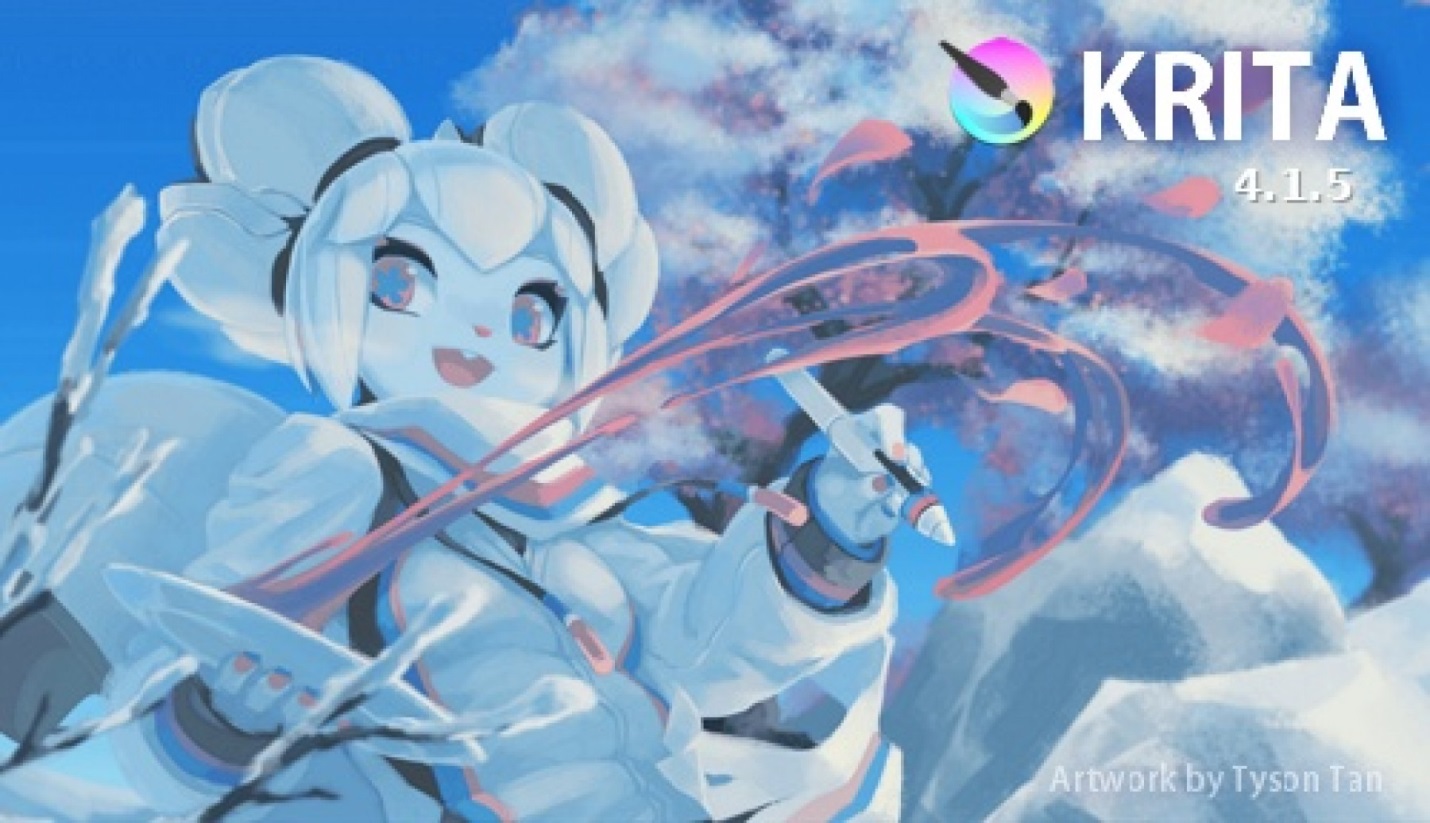 